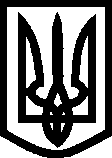 УКРАЇНА ВИКОНАВЧИЙ КОМІТЕТМЕЛІТОПОЛЬСЬКОЇ  МІСЬКОЇ  РАДИЗапорізької областіР О З П О Р Я Д Ж Е Н Н Я		міського голови14.07.2021			                                                              № 247-рПро взяття на облік планових показників, касових видатків Мелітопольського міського  центру соціальних служб для сім’ї, дітей та молодіКеруючись Законом України « Про місцеве самоврядування в Україні», відповідно до Бюджетного кодексу України,  рішення 2 сесії Мелітопольської міської ради Запорізької області VIII скликання від 15.01.2021 № 2 «Про зміну назви комунального некомерційного підприємства «Медичний центр комплексної реабілітації» Мелітопольської міської ради Запорізької області на комунальне некомерційне підприємство «Центр надання соціальних послуг та медичної реабілітації» Мелітопольської міської ради Запорізької області, внесення змін до Статуту комунального некомерційного підприємства «Медичний центр комплексної реабілітації» Мелітопольської міської ради Запорізької області в частині назви та підпорядкування, реорганізацію юридичних осіб шляхом приєднання до комунального некомерційного підприємства «Центр надання соціальних послуг та медичної реабілітації» Мелітопольської міської ради Запорізької області та втрату чинності рішення 1 сесії Мелітопольської міської ради Запорізької області VIIІ  від 28.12.2020 № 21/3»ЗОБОВ’ЯЗУЮ:1. Управління соціального захисту населення Мелітопольської міської ради Запорізької області взяти на облік планові показники, касові видатки Мелітопольського міського центру соціальних служб для сім’ї, дітей та молоді (далі – Установа) за період січень-липень 2021 року, у зв’язку з припиненням діяльності Установи шляхом реорганізації в комунальне некомерційне підприємство «Центр надання соціальних послуг та медичної реабілітації» Мелітопольської міської ради Запорізької області. 2. Установі зняти з обліку планові показники, касові видатки за період січень-липень 2021 року. 3. Контроль за виконання цього розпорядження покласти на першого заступника міського голови з питань діяльності виконавчих органів ради  Рудакову І.Мелітопольський міський голова                                               Іван ФЕДОРОВПерший заступник міського голови з питань діяльності виконавчих органів ради 					   Ірина РУДАКОВА